Politieverordening op het varen en het inrichten van vaartochten of andere activiteiten op de waterlopen en vijvers onder beheer van de stad Brugge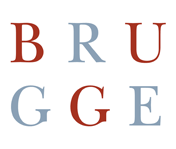 hervastgesteld door de gemeenteraad op 29.11.2021bekendgemaakt op de website www.brugge.be op…INHOUDHoofdstuk 1 : Algemene bepalingenHoofdstuk 2 : Privatief varen op de stedelijke waterlopen en vijversHoofdstuk 3 : Exploiteren van vaartochtenHoofdstuk 4 : De rondvaartbotenHoofdstuk 5 : VaartochtenHoofdstuk 6 : De schipperstoelatingHoofdstuk 7 : TariefHoofdstuk 8 : Gebruik van geluidsversterkingHoofdstuk 9 : ScheepvaartbewegingenHoofdstuk 10 : SanctiesHoofdstuk 11 : Overgangs- en slotbepalingen Hoofdstuk 1 - ALGEMENE BEPALINGENTOEPASSINGSGEBIEDArtikel 1§ 1.- Deze verordening is van toepassing op alle waterlopen en vijvers onder beheer van de stad Brugge; zij worden verder in deze verordening “de stedelijke waterlopen en vijvers” genoemd en omvatten:1) Kapucienenrei (vanaf stuw op binnenvestinggracht tot voorbij de overwelving van ‘t Zand)2) Speelmansrei (vanaf brug Noordzandstraat tot aan de Vlamingbrug)3) Augustijnenrei (vanaf brug Vlamingstraat tot aan de Torenbrug)4) Gouden-Handrei (vanaf de Torenbrug tot aan de Langerei)5) Spiegelrei (vanaf Jan Van Eyckplein tot hoek Verwersdijk)6) Bakkersrei (vanaf Minnewaterpark/Katelijnevest tot overwelving Gruuthusebrug)7) Dijver (vanaf Gruuthusebrug tot de hoek van het hotel “Duc de Bourgogne” en hoek “Ter Steeghere” – Burg)8) Groenerei (vanaf steiger Stadhuis tot hoek Groenerei-Coupure)9) Eekhoutrei (vanaf achterkant huis Groeninge 14 tot tuinmuur St. Andreasinstituut)10) Minnewater (vanaf de lijn tussen de “Poertoren” en het snijpunt van de linkeroever van de bocht van het “Minnewater” (gedeelte kanaal Gent-Oostende en het “Minnewater” tot aan de Sassluis)11) het Stil Ende12) Binnenvestingsgracht (tussen Keizerinnestuw en Gulden Vliesstuw)13) de vijvers onder beheer van de stad Brugge.Deze opsomming is niet limitatief, doch van aanwijzende aard.§ 2.- Het varen op de binnenarm van het kanaal Brugge-Gent-Oostende tussen de Coupuresluis en de Oude-Dampoortsluis is gereglementeerd door en valt onder toepassing van het “Algemeen Reglement der Scheepvaartwegen van het Koninkrijk” goedgekeurd bij K.B. van 15 oktober 1935 en aangevuld, verbeterd of gewijzigd door latere Koninklijke of Regentsbesluiten en het “Algemeen Politiereglement voor de scheepvaart op de binnenwateren van het Koninkrijk” goedgekeurd bij K.B. van 24 september 2006.Deze binnenarm bestaat thans uit de Langerei, Sint-Annarei en de Coupure. Naast de voorafgaande toelating van de NV De Vlaamse Waterweg is daarenboven de machtiging vereist van de Burgemeester alvorens op deze binnenarm mag worden gevaren of eender welk ander evenement mag worden ingericht.§3.- Deze verordening is niet van toepassing op de vaartuigen van openbaar nut.DEFINITIESArtikel 21) Vaartuig: elk drijvend tuig, met inbegrip van vaartuigen zonder waterverplaatsing, gebruikt of geschikt om te worden gebruikt als middel van vervoer of verplaatsing te water.2) Rondvaartboot: passagiersschip met een lengte op de waterlijn van minder dan 20 meter en dat:- is ingericht en bestemd uitsluitend voor rondvaarten met een niet-onderbroken vaarduur van ten hoogste twee uren;- geen gesloten opbouw heeft;- geen doorlopend dek heeft, en- niet is bestemd voor gebruik op de binnenwateren van zones 1 en 2.De Burgemeester kan nadere voorwaarden en beperkingen opleggen (zie hoofdstuk 4).3) Schipper: elke persoon die belast is met de leiding van een rondvaartboot of deze in feite neemt, alsmede elke persoon die hem vervangt.4) Vergunninghouder: de natuurlijke of rechtspersoon die van de Burgemeester een vergunning heeft bekomen om met een of meerdere rondvaartboten vaartochten in te richten op de in artikel 19 § 1 van deze verordening aangeduide waterlopen. Hoofdstuk 2 – PRIVATIEF VAREN OP DE STEDELIJKE WATERLOPEN EN VIJVERSArtikel 3§ 1.- Niemand mag op de stedelijke waterlopen en vijvers varen of er wedstrijden, sport- of andere activiteiten inrichten, ongeacht de manier waarop het vaartuig voortbewogen wordt, zonder daartoe de voorafgaande en schriftelijke toelating van de Burgemeester bekomen te hebben. Deze toelating bepaalt ook de voorwaarden waaraan voldaan moet worden.§ 2.- De schriftelijke aanvraag tot het privatief, niet-commercieel varen op de stedelijke waterlopen en vijvers waarop geen vergunde vaartochten plaats hebben, moet minstens 30 dagen voor de geplande datum worden ingediend bij de Burgemeester.§ 3.- De schriftelijke aanvraag tot het privatief, niet-commercieel varen of inrichten van eender welk evenement op de stedelijke waterlopen en vijvers waarop vergunde vaartochten plaats hebben, moet ten minste 45 dagen voor de geplande datum ingediend worden bij de Burgemeester.§ 4.- Deze termijnen zijn niet van toepassing indien de aanvraag ingediend wordt voor het uitvoeren van werken aan onroerende goederen die aan de waterloop of de vijver palen en alleen via toegang of gebruik van deze waterloop of vijver uitgevoerd kunnen worden.Artikel 4Het roeien, kanovaren, waterfietsen, plankzeilen, waterskiën en aanverwante activiteiten zijn verboden op de stedelijke waterlopen en vijvers. Hoofdstuk 3 – EXPLOITEREN VAN VAARTOCHTENArtikel 5§ 1.- Niemand mag zonder vergunning vaartochten exploiteren op de waterlopen bedoeld in art. 1. Deze vergunning is noodzakelijk ten behoeve van de openbare orde, rust en veiligheid in de stad en moet voorafgaand en schriftelijk door de Burgemeester afgeleverd worden. Zulke vergunning is vereist voor elke rondvaartboot die voor het inrichten van vaartochten wordt ingezet.§ 2.- Onverminderd het bepaalde in artikel 7 §2 wordt een exploitatievergunning slechts afgeleverd indien uit onderzoek is gebleken dat de aanvrager:a) voldoende zedelijke waarborgen biedt,b) beroepsbekwaam is,c) solvabel is,d) een verzekering heeft afgesloten waardoor de burgerlijke aansprakelijkheid van de exploitant en de schippers waarop hij een beroep doet, gedekt is voor de gehele periode waarvoor de vergunning wordt aangevraagd.Indien de aanvrager een rechtspersoon is, dient de natuurlijke persoon die het dagelijks beheer van de exploitatie uitoefent aan bovenstaande voorwaarden a en b te voldoen.§ 3.- Het model van de exploitatievergunning vermeldt minstens:1) de identiteitsgegevens van de exploitant,2) het aantal rondvaartboten bestemd voor de exploitatie,3) het inschrijvingsnummer (of nummers) dat aan de exploitant wordt toegekend.Artikel 6Het aantal vergunningen dat kan worden verleend wordt omwille van openbare orde, rust en veiligheid beperkt tot 20 vergunningen voor het maken van rondvaarten op de stedelijke waterlopen en vijvers. Per vergunninghouder mogen niet meer of minder dan 4 vergunningen worden afgeleverd en mogen dus niet meer dan 4 rondvaartboten in gebruik worden genomen.Artikel 7§ 1.- De thans verleende vergunningen gelden tot en met 31 december 2027.§ 2.- Voor de daaropvolgende exploitatiejaren (2028 e.v.) zullen de vergunningen in de vorm van / in het kader van een concessie worden verleend met toepassing van de Wet van 17 juni 2016 betreffende de concessieovereenkomsten.De regels aangaande de plaatsing en gunning van deze concessies en de bijhorende uitvoeringsvoorwaarden zullen ten gepaste tijde worden bekendgemaakt aan de hand van o.m. een concessiedocument.Artikel 8De vergunning is persoonlijk en onoverdraagbaar.Artikel 9De vergunninghouder en zijn schippers verbinden er zich toe alle medewerking te verlenen aan stedelijke initiatieven die stadspromotie ten goede komen. Hoofdstuk 4 – DE RONDVAARTBOTENArtikel 10 § 1.- Het laadvermogen moet in iedere rondvaartboot op duidelijke wijze worden aangebracht.De afmetingen van de rondvaartboten mogen niet meer bedragen dan: - voor de lengte over alles - (l.o.a.) - voor de breedte over alles - (b.o.a.) Het staat de Burgemeester vrij om een afwijking toe te staan op de lengte over alles en op de breedte over alles, indien dit met gegronde redenen omkleed is.§ 2.- Beladen rondvaartboten mogen niet minder dan  vrijboord hebben. De vrijboord wordt gemeten vanaf de deklijn tot de merklijn.De merklijn bestaat uit een zwarte lijn van  breed en  lang en wordt aangebracht boven het laagste punt van de dwarsdoorsnede van de scheepsromp; ze mag zich niet bevinden op minder dan  onder enige opening waardoor water in het vaartuig kan binnendringen wanneer deze diepgang is bereikt. De onderkant van deze lijn geeft de grootste toegelaten diepgang aan. Is deze grootste toegelaten diepgang bereikt, dan mogen de resterende zitplaatsen niet meer ingenomen worden, noch enige andere lading aan boord gebracht die het evenwicht of de veiligheid van het vaartuig in gevaar zou kunnen brengen. Geen enkel deel van het voertuig mag onder de kiel uitsteken.§ 3.- De rondvaartboten moeten ten allen tijde beantwoorden aan de vigerende wetgeving terzake, zoals o.a. vastgelegd in het Besluit van de Vlaamse Regering van 5 oktober 2018 tot vaststelling van de technische voorschriften voor binnenschepen. Hun constructie en uitrusting mogen geen gevaar opleveren voor de veiligheid van inzittenden of van derden. Ze moeten ook steeds goed onderhouden en proper zijn.§ 4.- Het ontwerp en de kleur van een nieuw in de vaart te brengen rondvaartboot moet voorafgaandelijk door de Burgemeester worden goedgekeurd. Daarnaast moet elke boot beschikken over alle wettelijk verplichte documenten.§ 5.- De rondvaartboten moeten op duidelijk zichtbare wijze, langs weerszijden van de voorsteven en op de achtersteven, het nummer dragen, door het Stadsbestuur opgegeven. Het nummerplaatje meet 8 x .§ 6.- Zonder bijzondere toelating van de Burgemeester is het verboden enige publiciteit te voeren of aan te brengen op de rondvaartboten. De schipper mag tijdens zijn commentaar geen commerciële publiciteit maken.Artikel 11Geen enkele rondvaartboot mag varen zo hij gevaar loopt te zinken ten gevolge van gebrekkige bouw, overlading of averij.Artikel 12De lading van de rondvaartboten moet zich tenminste  binnen het vlak der zijgangen van het vaartuig bevinden en moet zodanig gestuwd zijn dat ze tijdens het stilliggen of het varen van de vaartuigen niet in de bedding van de waterweg kan storten.Artikel 13De vergunninghouder moet beschikken over een aanlegsteiger die voortdurend in goede staat moet verkeren en net onderhouden moet zijn.Artikel 14§ 1.- Alle rondvaartboten moeten aan boord hebben:- een of meer pagaaien of roeispanen;- voor elke persoon aan boord, binnen handbereik, hetzij een reddingsgordel, hetzij een reddingskussen of een reddingsvest;- een touw van - een of meer meertouwen van - een anker of een dreg;- een hoosvat of een handpomp;- een misthoorn of toeter;- een goedgekeurde poederblusser van - een EHBO-kit.§ 2.- Voor de aanvang van iedere vaartocht moet de schipper nagaan of de rondvaartboot bedrijfsklaar is. Wanneer hij passagiers vervoert, toont hij hen voor de aanvang van de vaartocht waar zich het blusapparaat bevindt en hoe men zich snel kan bedienen van het reddingsmaterieel. Hoofdstuk 5 - VAARTOCHTENArtikel 15Alle vergunninghouders verbinden er zich toe verplicht open te zijn en te varen van 15 maart tot 31 oktober. De vergunninghouders spreken een beurtrol af voor de periode van 1 tot 15 maart en van 1 tot 15 november, zodat er minstens 1 exploitatie open is.Artikel 16§ 1.- Het is niet toegelaten de passagiers langer dan 15 minuten te laten wachten op een vaartocht zonder gegronde redenen. Het niet-volzet zijn van een rondvaartboot wordt niet aanzien als een gegronde reden.§ 2.- Het is verboden tijdens de vaartocht passagiers te laten in- of uitstappen aan andere aanlegsteigers dan deze van de vergunninghouder. Afwijking hierop kan toegestaan worden door de Burgemeester, voor wat de wateren betreft vermeld in artikel 1 §1, op voorwaarde dat daartoe een voorafgaande schriftelijke aanvraag wordt ingediend; de kosten en het risico zijn ten laste van de aanvrager.Het in- of uitstappen van passagiers aan kunstwerken is altijd verboden.Artikel 17Personen in staat van dronkenschap of onder invloed van verdovende of hallucinogene middelen, mogen niet toegelaten worden tot de aanlegsteiger en dienen zo nodig uit de rondvaartboot geweerd te worden.Artikel 18§ 1.- De schipper waakt over de veiligheid van de vervoerde passagiers, onder meer bij het varen onder de bruggen en bij het in- en uitstappen.§ 2.- Hij waakt er eveneens over dat het gedrag van de passagiers geen aanleiding geeft tot verstoring van de openbare orde, rust en veiligheid of oorzaak is van o.m. lawaaihinder, vervuiling van het oppervlaktewater enz. Indien geen gevolg wordt gegeven aan zijn aanmaning en de verstoring blijft duren, mag de schipper de vaartocht onderbreken en terugvaren naar de vertrekplaats zonder dat de passagiers aanspraak kunnen maken op enige teruggave van het betaalde ticket. De schipper is verplicht de passagiers bij elke aanleiding daartoe kennis te geven van de inhoud van deze paragraaf.Artikel 19§ 1.- De vaartochten met de rondvaartboten dienen de volgende waterlopen te omvatten: Bakkersrei (Begijnhof) - Dijver - Groenerei - Sint-Annarei en Spiegelrei.§ 2.- De duur van de rondvaart met een rondvaartboot op voormeld traject moet minimaal 32 minuten bedragen.§ 3.- Vaartochten mogen niet worden ingekort, tenzij op uitdrukkelijk verzoek van alle inzittenden, bij heirkracht of op bevel van de politie.§ 4.- De maximum vaarsnelheid bedraagt  per minuut ten overstaan van de oever.§ 5.- De vaartochten mogen niet starten voor zonsopgang en moeten beëindigd zijn voor zonsondergang. Zij dienen alleszins beëindigd te zijn voor 22u00.Evenwel zijn tijdens de periodes van de reiebelichting, of bij afwijking waartoe de Burgemeester beslist heeft, vaartochten na zonsondergang toegelaten onder volgende voorwaarden:a) enkel de vergunde rondvaartboten mogen varen;b) het traject is bepaald tussen de Bakkersrei (Begijnhof) en de Groenerei (Molenbrug);c) de vaarsnelheid moet derwijze geregeld zijn dat de rondvaart minstens 25 minuten duurt;d) elke rondvaartboot moet bij het varen voorzien zijn van de lichten zoals wettelijk bepaald; e) de aanlegsteigers moeten verlicht zijn;f) regelmatig toegelaten kunstuitvoeringen in Gruuthusehof, Arentshof of langs de reieoevers mogen niet gestoord worden door lawaai van de motor of uitleg van de schipper door middel van onder meer een megafoon of andere elektronische versterking. Hoofdstuk 6 - DE SCHIPPERSTOELATINGArtikel 20§ 1.- De schipper van een rondvaartboot, moet over een toelating beschikken tot het maken van rondvaarten op de reien. Deze toelating wordt afgeleverd door de Burgemeester en is geldig voor de duur van één kalenderjaar en kan onbeperkt voor eenzelfde periode worden verlengd, onder dezelfde voorwaarden als die waaronder een eerste toelating kan worden verleend.§ 2.- Zulke schipperstoelating wordt enkel verleend aan de kandidaat die1) minstens 18 jaar oud is,2) voldoende zedelijke waarborgen biedt,3) lichamelijk geschikt is voor het uitvoeren van vaartochten,4) al zwemmend een persoon uit het water kan redden.Het verkrijgen van een toelating tot het varen op de reien ontslaat de schipper niet van andere wettelijke bepalingen die noodzakelijk zijn om een rondvaartboot te mogen besturen, zoals bijvoorbeeld het beschikken over een geldig vaarbewijs, een getuigschrift voor het vervoeren van passagiers en een EHBO-brevet. § 3.- De toelating, of de verlenging ervan, moet door de kandidaat-schipper worden aangevraagd via een speciaal formulier dat hij op eenvoudig verzoek kosteloos kan verkrijgen bij de dienst Toerisme.Het volledig ingevulde, gedateerde en ondertekende aanvraagformulier moet vergezeld zijn van:1) een kopie van de identiteitskaart van de kandidaat-schipper;2) een uittreksel uit het strafregister van hoogstens één maand oud en op naam van de kandidaat-schipper;3) een medisch attest van ten hoogste één maand oud, waarin een geneesheer bevestigt dat de kandidaat-schipper in goede gezondheid verkeert en geschikt is voor het uitvoeren van vaartochten;4) een kopie van het elementair reddersbrevet waaruit blijkt dat de kandidaat-schipper al zwemmend een persoon uit het water kan halen.5) een geldig vaarbewijs6) een getuigschrift voor het vervoeren van passagiers7) een EHBO-brevet.Artikel 21§ 1.- De toelating kan de aanvrager enkel worden geweigerd wanneer hij of zij niet voldoet aan de voorwaarden zoals ze in deze verordening werden gesteld.§ 2.- De bekomen toelating is strikt persoonlijk en kan op geen enkele manier aan iemand anders worden overgedragen.§ 3.- De beslissing waarbij de toelating al dan niet wordt toegekend of verlengd, wordt schriftelijk aan de aanvrager betekend binnen de zestig kalenderdagen nadat hij of zij de aanvraag heeft ingediend. Artikel 22De schipper mag zijn rondvaartboot nooit door derden laten besturen.Artikel 23De schipper mag geen schade toebrengen aan de waterwegen en de aanhorigheden ervan, de beplantingen, de kunstwerken of andere voorwerpen der oeverbewoners.Artikel 24§ 1.- De schipper moet zich zowel tegenover klanten als tegenover oeverbewoners en anderen correct en beleefd gedragen. Hij spreekt niet luider dan nodig.§ 2.- Tijdens de rondvaarten moet men aan de passagiers een historisch verantwoorde uitleg geven over de bezienswaardigheden van de stad, tenzij de passagiers uitdrukkelijk te kennen geven dit niet te wensen.Te dien einde en louter informatief stelt de stad een tekst in het Nederlands, Frans, Engels, Duits en Spaans ter beschikking en kan aan de schippers gevraagd worden regelmatig gegeven opleidingen te volgen ter verbetering van de kwaliteit van de aangeboden dienstverlening.§ 3.- De schipper die passagiers vervoert moet tijdens de uitvoering van zijn functie behoorlijk gekleed zijn. Slechts een (zeemans)pet is als hoofddeksel toegelaten.De Burgemeester kan nadere voorwaarden inzake kledij opleggen.  Hoofdstuk 7 - TARIEFArtikel 25 § 1.- Het tarief van de vaartochten, dat door de gemeenteraad wordt vastgesteld, moet het door de passagier te betalen eindtarief zijn waarin begrepen zijn: de BTW, alle taksen en de kosten van alle diensten die door de passagier in supplement moeten betaald worden.§ 2.- Een gedrukt meertalig tarief wordt ter beschikking gesteld van de vergunninghouder.Deze is ertoe gehouden het op een plaats aan de aanlegsteiger uit te hangen waar het goed leesbaar is vanaf de openbare weg en/of in het loket.§ 3.- De vergunninghouders houden de door het Stadsbestuur voorgeschreven documenten in duplo bij. Zij omvatten: - het register met de periodieke afrekeningstaat,- de continue lijst van de afgeleverde ticketten en- de boorddocumenten.De originele exemplaren worden bij de periodieke afrekening overgemaakt aan de financiële diensten van de Stad Brugge. De duplicaten worden door de vergunninghouder bewaard. Voornoemde documenten worden bij de controles ter plaatse aan de bevoegde ambtenaren voorgelegd.§ 4.- De exploitanten of hun schippers mogen geen klanten ronselen aan de aanlegsteiger of enige andere openbare plaats. Ze mogen ook geen beroep doen op andere personen om klanten te ronselen onder het publiek.§ 5.- Er mag geen enkele meerprijs of fooi gevraagd worden bovenop het vastgestelde tarief. In het vaartuig mag ook geen enkele tekst of aanduiding staan die rechtstreeks of onrechtstreeks uitnodigt tot het geven van een fooi.§ 6.- De vergunninghouder is verplicht om aan de klant – naast de mogelijkheid om cash te betalen – tevens minstens één digitale betaalmogelijkheid aan te bieden.Artikel 26Alvorens de vaartocht aan te vangen moet de schipper nagaan of elke passagier die aan boord komt in het bezit is van een geldig ticket. Hij moet het ticket na controle ongeldig maken en het onmiddellijk aan elke passagier overhandigen. Hoofdstuk 8 - GEBRUIK VAN GELUIDSVERSTERKINGArtikel 27Het maximum geluidsniveau, veroorzaakt door het spreken via versterking, al of niet elektronisch versterkt en bij de begeleiding tijdens de vaartochten, moet conform zijn met de vigerende wetgeving:- overdag: buitenomgeving 65 dB(A) / binnenomgeving 50 dB(A),- tussen 19u en 22u: buitenomgeving 60 dB(A) / binnenomgeving 45 dB(A).Deze waarden zijn niet van toepassing wanneer ze beneden het geluidsniveau liggen van het achtergrondgeluid, zoals onder andere het lawaai van de motoren; in die gevallen mag het achtergrondgeluidniveau evenwel niet worden overschreden. Hoofdstuk 9 - SCHEEPVAARTBEWEGINGENArtikel 28Bij het varen moet steeds rechts gehouden worden en overal waar mogelijk moet een rondvaartboot de helft van de waterweg voor andere boten vrijlaten.Een rondvaartboot die een andere boot nadert, moet indien er gevaar voor aanvaring bestaat, zo nodig vaart verminderen, stoppen of achteruitslaan. Wanneer rondvaartboten elkaar kruisen, houdt elke schipper de oever die hij aan zijn rechterhand heeft.Waar kruisen onmogelijk is, hebben stroom-afvarende boten voorrang.Artikel 29Elke rondvaartboot die met de snelheid vaart zoals voorzien bij artikel 19 §4 en een andere boot inhaalt, heeft het recht die laatste voorbij te varen, op voorwaarde dat de veiligheid van beide boten niet in het gedrang gebracht wordt.Artikel 30Het aaneenkoppelen van boten om door één trekkend vaartuig voortbewogen te worden, slepen of duwen van boten, het op gelijke hoogte blijven varen, omkeren of gestopt blijven liggen is verboden op de stedelijke waterlopen en vijvers.Artikel 31Elke rondvaartboot die overladen is, zal worden opgehouden en zal zijn weg niet mogen voortzetten, dit alles op kosten en risico van de eigenaar, de vergunninghouder of de schipper.Artikel 32Het is verboden met eender welk vaartuig een lig-, meer- of ankerplaats te nemen op de stedelijke waterlopen of vijvers. De rondvaartboten van de vergunninghouders mogen evenwel op eigen risico gemeerd liggen aan de aanlegsteiger van hun exploitatie.Artikel 33De eigenaar, vergunninghouder of schipper van een rondvaartboot die aan de grond gelopen of gezonken is, moet onmiddellijk na het ongeval:1) onverwijld het feit ter kennis brengen aan de politie, die op haar beurt de brandweer en de bevoegde ambtenaren zal berichten;2) de aan de grond zittend of gezonken boot door middel van lichten en ander signalisatiematerieel signaleren;3) maatregelen nemen om zo spoedig mogelijk de aan de grond gelopen boot weer vlot te brengen of de gezonken boot te laten lichten en aan wal te brengen, dit alles op eigen risico en zonder de stad Brugge verantwoordelijk te kunnen stellen.Artikel 34§ 1.- Onverminderd de bepalingen in de wetgeving op de bescherming van de oppervlaktewateren tegen verontreiniging is het onder meer verboden:1) enig voorwerp te werpen, neer te leggen, te laten drijven of weglopen waardoor de bodem verhoogd, de scheepvaart gehinderd of de vrije loop van het water belemmerd kan worden; enige vaste of vloeibare stof, onder andere olie- of olieafval uit te storten, waardoor de wateren verontreinigd kunnen worden;2) in verwaarloosde toestand verkerende rondvaartboten aan de aanlegsteiger te laten liggen.§ 2.- De vergunninghouder en de schipper dienen de nodige maatregelen te treffen teneinde te voorkomen dat hun rondvaartboot aanleiding geeft tot of de oorzaak is van vervuiling van het oppervlaktewater. In geval van accidentele vervuiling van het oppervlaktewater dient de exploitant of de schipper onmiddellijk de passende maatregelen te treffen. Indien de exploitant of de schipper vervuiling of verontreiniging van het oppervlaktewater vaststelt, afkomstig van derden moet hij onmiddellijk het stadsbestuur daarover inlichten.Artikel 35De burgemeester heeft te allen tijde het recht om het varen op de stedelijke waterlopen en vijvers te verbieden, geheel of gedeeltelijk, zonder dat de vergunninghouder aanspraak kan maken op enige (schade)vergoeding van welke aard dan ook, onder meer naar aanleiding van:een wijziging van het waterpeil;eender welk evenement op voormelde waterlopen, hun aanhorigheden of aanpalend openbaar domein;overmacht. Hoofdstuk 10 - SANCTIESArtikel 36§ 1.- Overtredingen van de bepalingen van onderhavige politieverordening, incl. de geldende besluiten van de Burgemeester, worden opgespoord en vastgesteld door de politie en door bevoegde ambtenaren.Van dergelijke overtreding is o.m. sprake wanneer:de vergunninghouder niet langer voldoet aan de voorwaarden genoemd in onderhavige politieverordening of de besluiten van de Burgemeester;de vergunninghouder de bepalingen van de politieverordening of de besluiten van de Burgemeester niet naleeft;de vergunninghouder een beroep doet op een of meerdere schippers die niet (meer) voldoen aan de voorwaarden genoemd in onderhavige politieverordening (of de besluiten van de Burgemeester);de vergunninghouder niet (afdoende) optreedt tegen zijn schipper(s) die de voorschriften van onderhavige politieverordening of de besluiten van de Burgemeester niet naleeft (naleven).De bevoegde ambtenaar zal een proces-verbaal overmaken aan de Burgemeester van de stad Brugge, waarin de overtredingen/tekortkomingen worden vermeld en waarin tevens een advies wordt gegeven omtrent het gevolg dat desgevallend aan de overtreding/tekortkoming dient te worden gegeven (conform onderstaande bepalingen).Aan de vergunninghouder wordt onverwijld een kopie van dit proces-verbaal bezorgd (per e-mail en) per aangetekend schrijven.§ 2.- De vergunninghouder dient zich onmiddellijk in regel te stellen. In voornoemd proces-verbaal kan een termijn worden bepaald waarbinnen aan de tekortkoming(en)/overtreding(en) dient te zijn verholpen.§ 3.- De vergunninghouder beschikt over een termijn van 14 kalenderdagen, ingaande de dag na ontvangst van het aangetekend schrijven bedoeld in §1 om zijn eventuele verweermiddelen te laten gelden. Dit verweer dient binnen voormelde termijn te zijn verzonden per aangetekend schrijven gericht aan de Burgemeester van de stad Brugge.§ 4.- De vergunninghouder kan tevens verzoeken om te worden gehoord. Dit verzoek dient op dezelfde wijze en binnen dezelfde termijn als bepaald in §3 te worden ingediend. De stad Brugge kan de vergunninghouder ook zelf, op eigen initiatief, oproepen voor een hoorzitting.De hoorzitting wordt gehouden t.o.v. de Burgemeester of t.o.v. een of meerdere gedelegeerde schepenen. Zij vindt ten vroegste plaats de vierde dag na de verzending van het aangetekend schrijven bedoeld in §1.De oproeping voor de hoorzitting wordt aan de vergunninghouder bezorgd (per e-mail en) per aangetekend schrijven, waarin melding zal worden gemaakt van de wijze waarop hij inzage kan nemen van het dossier (plaats en tijdstip). De vergunninghouder kan zich tijdens de hoorzitting laten bijstaan door een raadsman.§ 5.- Indien de vergunninghouder geen verweermiddelen laat gelden binnen de gestelde termijn (schriftelijk) of, tijdens de eventuele hoorzitting (mondeling), wordt hij geacht de vastgestelde overtreding(en)/tekortkoming(en) te erkennen.Wanneer in hoofde van de vergunninghouder een overtreding of tekortkoming wordt vastgesteld (i.e. ingeval van erkenning van de overtreding of tekortkoming of ingeval de aangevoerde verweermiddelen onaanvaardbaar worden bevonden door de stad Brugge), stelt hij zich bloot aan de hierna bepaalde sancties en/of maatregelen.§ 6.- In spoedeisende gevallen kan de stad Brugge (i.h.b. de Burgemeester) een of meerdere maatregelen of sancties treffen nog voordat voornoemde termijn van 14 kalenderdagen verstreken is.§ 7.- De stad Brugge kan in geval van een vastgestelde overtreding of tekortkoming, rekening houdend met de ernst ervan en met de eerder vastgestelde overtredingen of tekortkomingen in hoofde van de vergunninghouder, een of meerdere passend geachte maatregelen opleggen, waaronder bijvoorbeeld (niet-limitatief):een tijdelijke schorsing van de vergunning voor één of meerdere rondvaartboten;definitieve intrekking van de vergunning voor één of meerdere rondvaartboten.§ 8.- De vergunninghouder wordt (per e-mail en) per aangetekend schrijven in kennis gesteld van de beslissing van de stad Brugge. De vergunninghouder dient er, behoudens andersluidende bepaling in de betreffende beslissing, onmiddellijk gevolg aan te geven, bij gebreke waaraan de stad Brugge, op kosten van de vergunninghouder, alle nodige maatregelen (bv. ook verzegeling) zal kunnen treffen om de sanctie of maatregel dwangmatig uit te (laten) voeren.Indien een opgelegde tijdelijke schorsing van de vergunning voor één of meerdere rondvaartboten niet zou worden geëerbiedigd door de vergunninghouder, is de stad Brugge gerechtigd op die grond over te gaan tot definitieve intrekking van de vergunning voor de betreffende rondvaartboten.§ 9.- Het nemen van voormelde sancties of maatregel(en), staat er niet aan in de weg dat eveneens door de bevoegde overheid opgetreden wordt, zo de betreffende inbreuk tevens een inbreuk mocht uitmaken op andere van kracht zijnde wetten of reglementen.Artikel 37Het College van Burgemeester en Schepenen kan de toelating van een schipper tijdelijk schorsen of in ernstige gevallen zelfs definitief intrekken. Het College kan dat doen wanneer de schipper niet langer voldoet aan de voorwaarden in deze verordening bepaald, of wanneer hij of zij de bepalingen ervan niet naleeft.De bepalingen van artikel 36, en in het bijzonder de daarin beschreven procedure, zijn in zulk geval mutatis mutandis van toepassing.Artikel 38Onverminderd het bepaalde in artikelen 36 en 37 kunnen inbreuken op de voorschriften van deze verordening of op de besluiten van de Burgemeester, vastgesteld door de politie of door een bevoegde ambtenaar, worden gesanctioneerd met een administratieve geldboete, overeenkomstig de GAS-wet (Wet van 24 juni 2013 betreffende de gemeentelijke administratieve sancties) en het stedelijk kaderreglement gemeentelijke administratieve sancties. Hoofdstuk 11 - OVERGANGS- EN SLOTBEPALINGENArtikel 39§ 1.- Na eventuele vervanging of verbouwing van de bestaande rondvaartboten moeten ook de nieuwe rondvaartboten voldoen aan de bepalingen van onderhavige politieverordening en aan de algemene wetgeving zoals voorzien in het Besluit van de Vlaamse Regering van 5 oktober 2018 tot vaststelling van de technische voorschriften voor binnenschepen en eventuele wijzigingen, aanvullingen.§2.- Deze verordening vervangt de politieverordening op het varen en het inrichten van vaartochten of andere activiteiten op de waterlopen en vijvers onder beheer van de stad Brugge, zoals hervastgesteld in gemeenteraadszitting van 26 juni 2018, gewijzigd 25 juni 2019._____